CONFIGURE FRIEND INVITERI. GOOGLE PROVIDER- Go to Google API Console https://console.developers.google.com, Click on New Project to create new project or select the exist project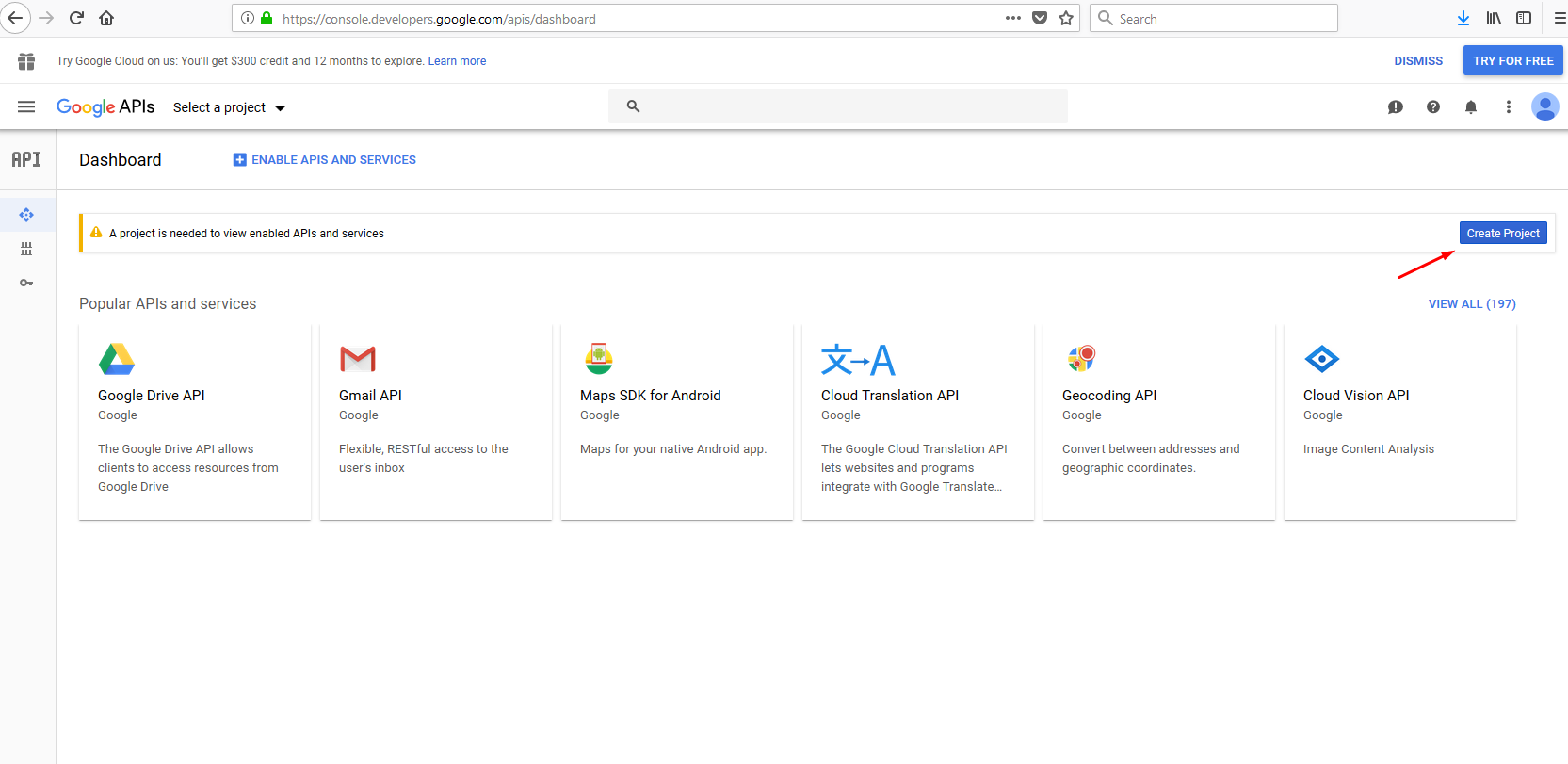 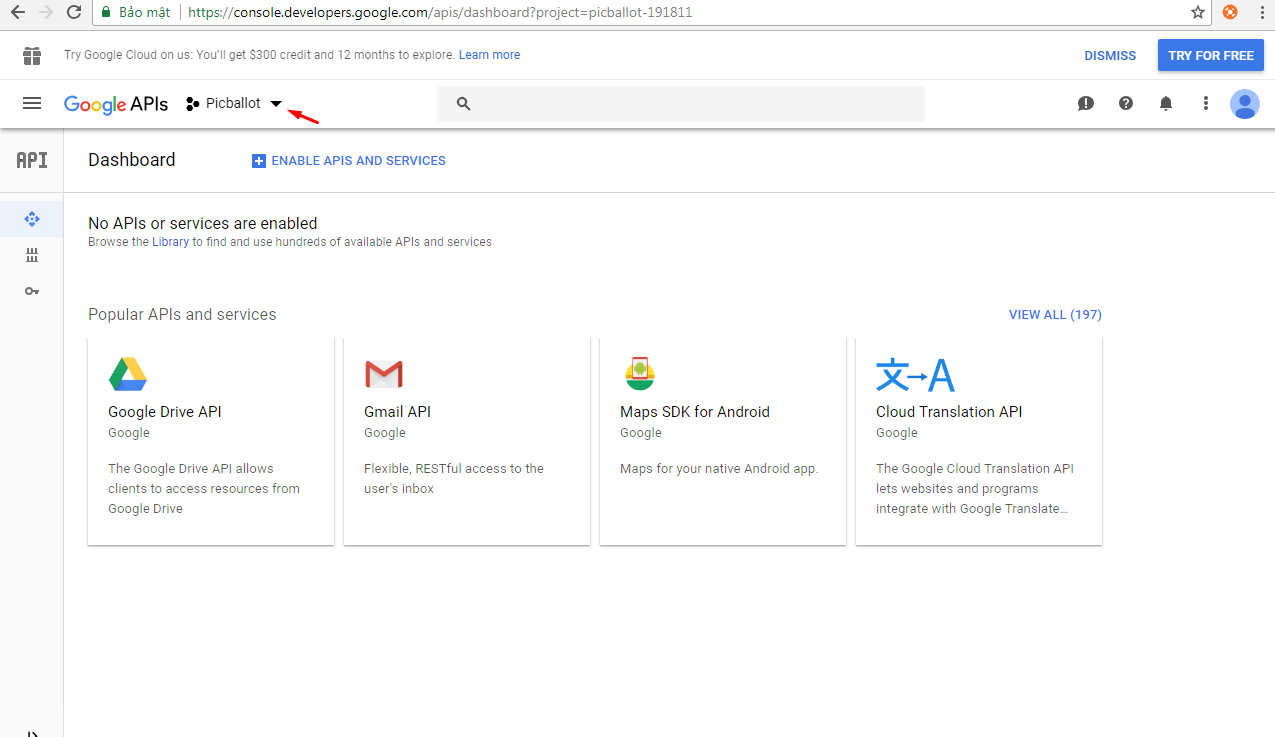 - On “New Project” screen, enter Project name then click “Create” button to create new project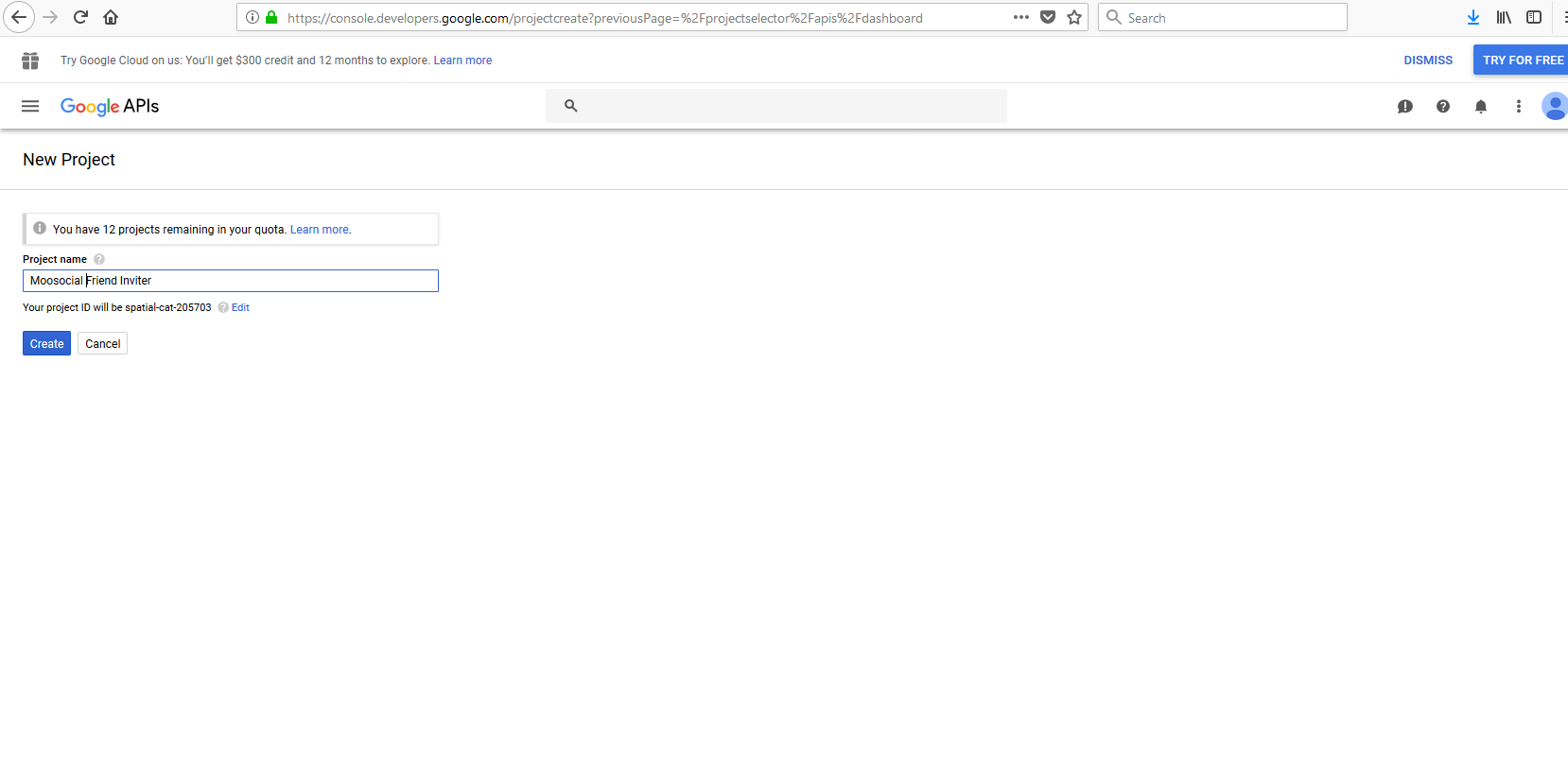 - After the project create successful, click on “ENABLE APIS AND SERVICES”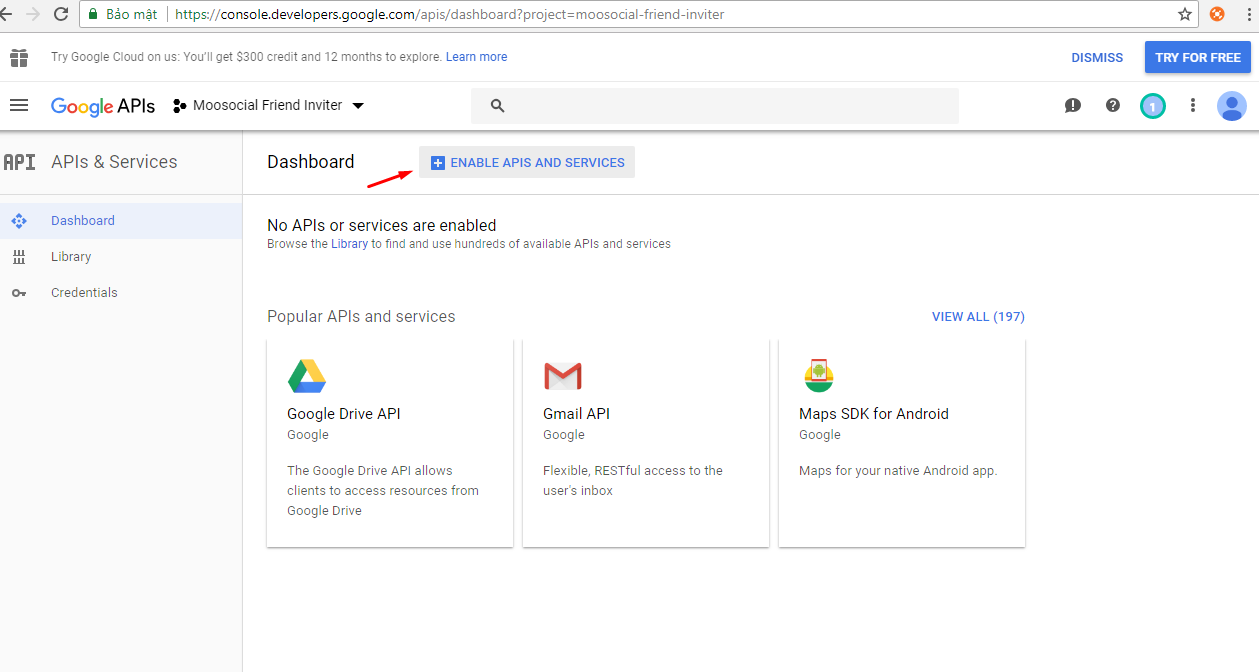 Enter Google+ in Search box	, then click on Google+ API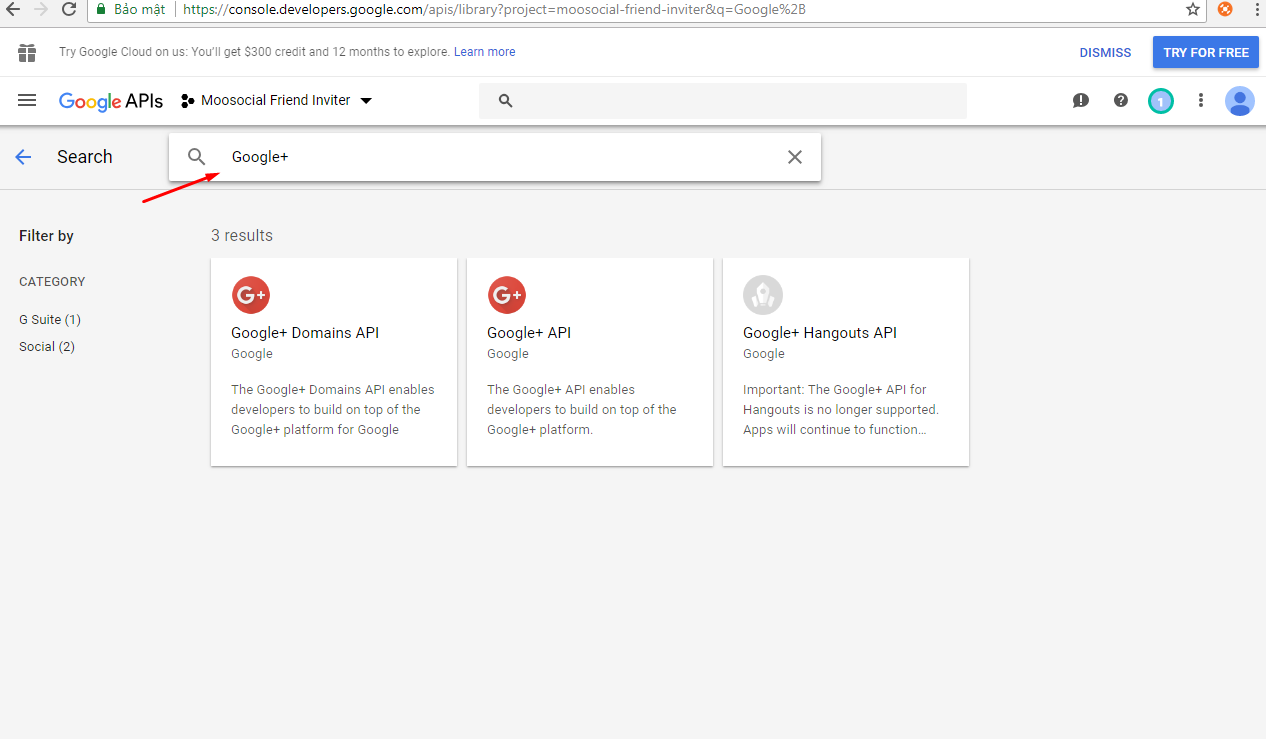 Click on button “ENABLE” to enable this API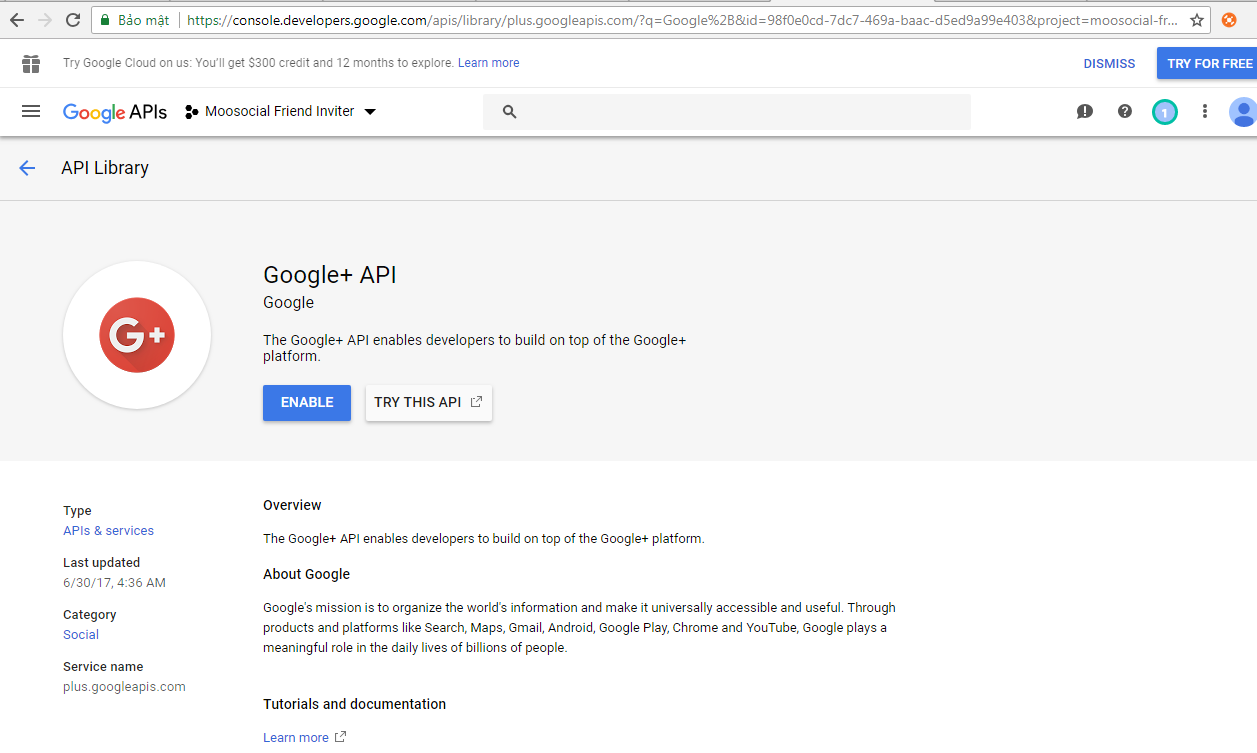 Click on Navigation >> APIs & Services >> Library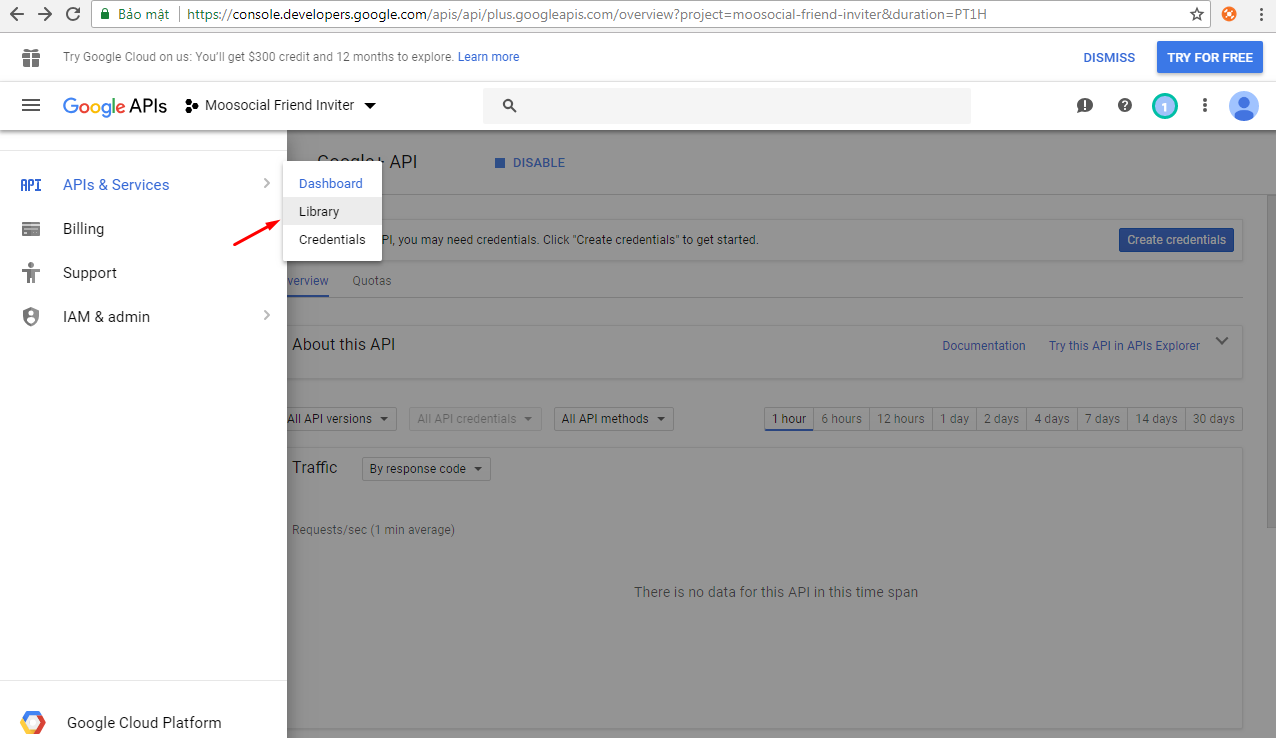 Enter Contacts in Search box	, then click on Contacts API. Continue enable Conracts API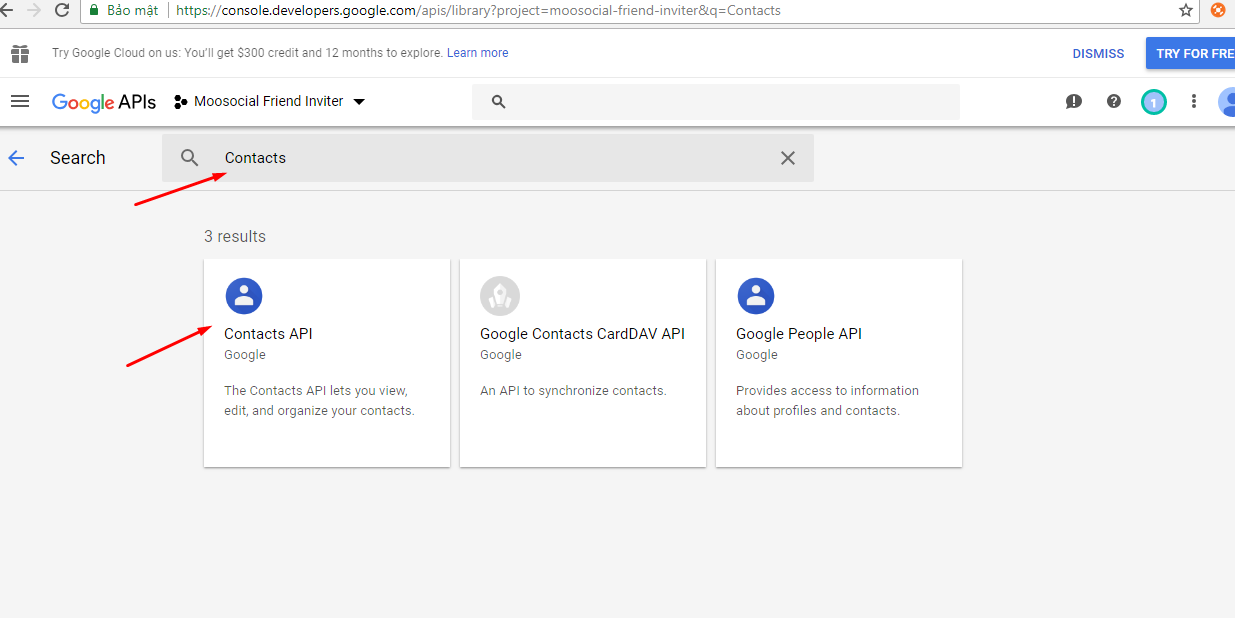 Click on Credentials menu item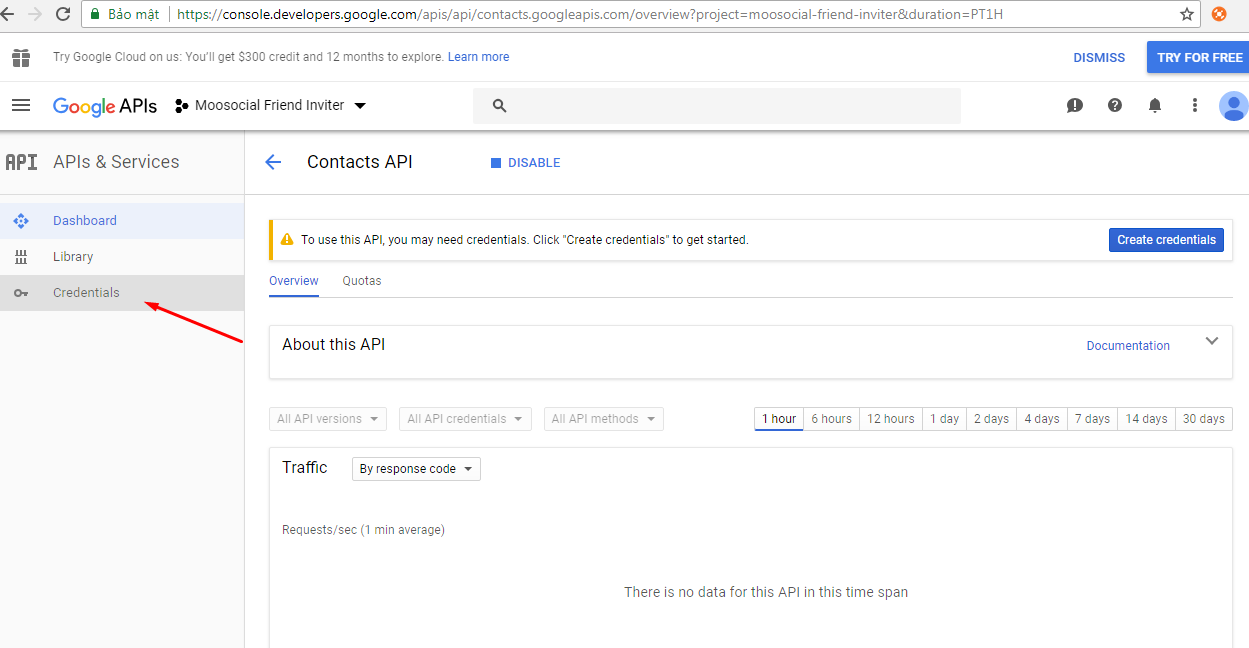 On Credentials page, click on Create credentials >> Oauth client ID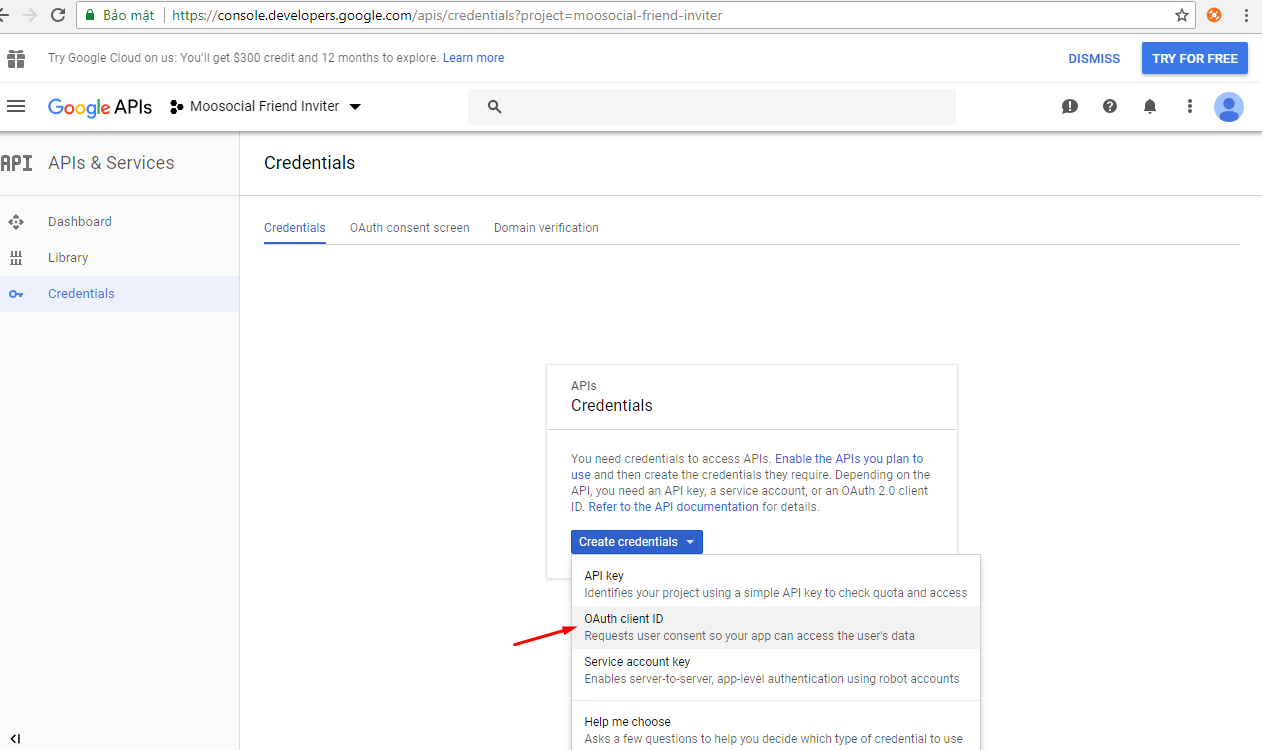 Click “Configure consent screen” if we do not set a product name yet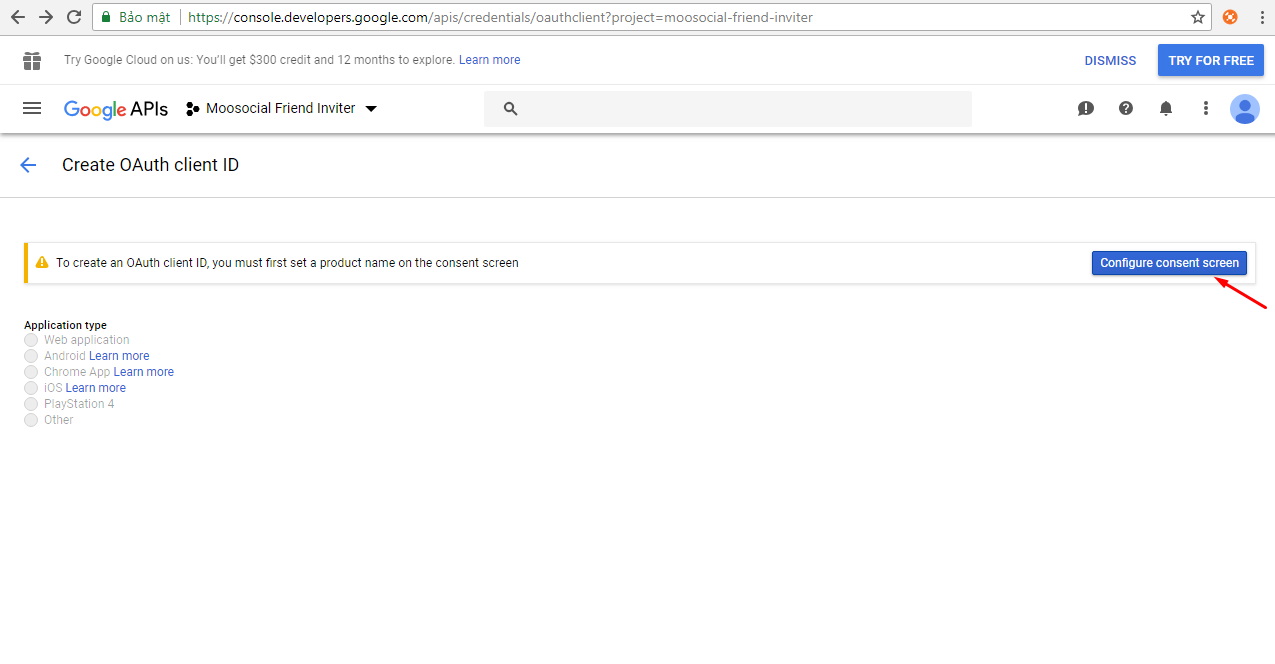 Enter Product name show to users, then click Save button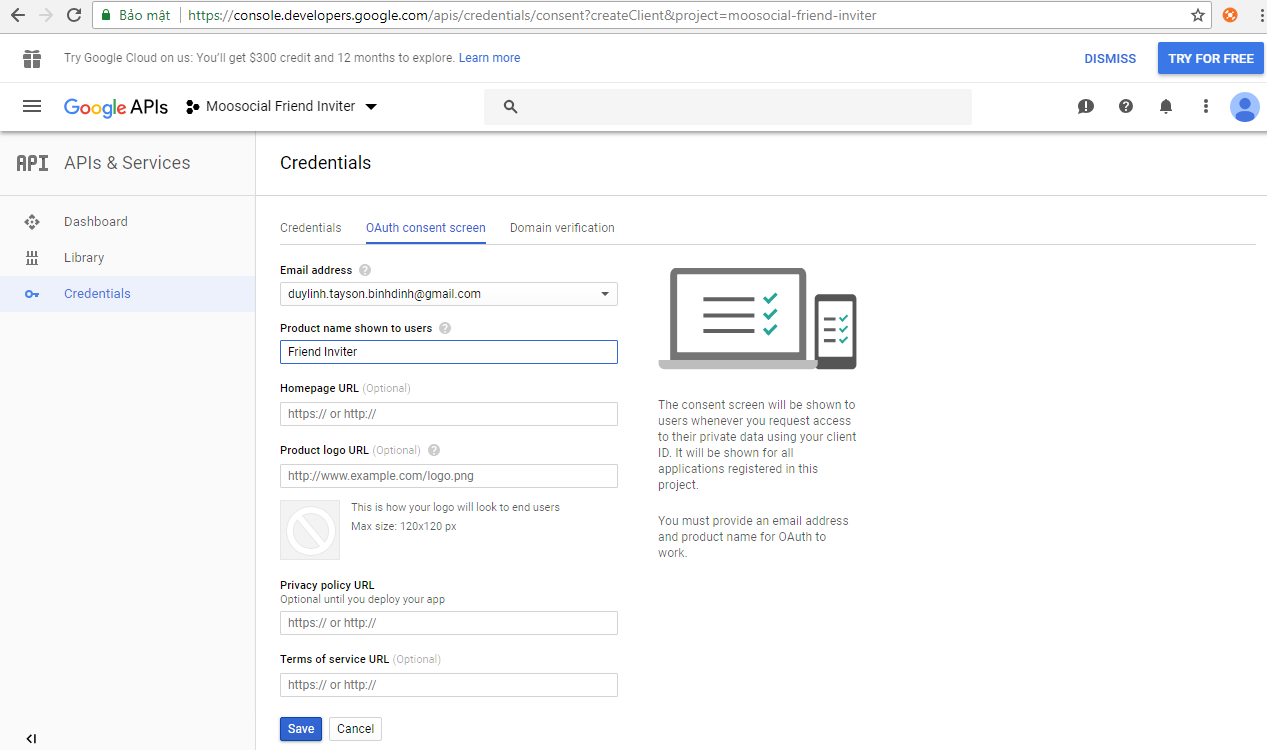 Adding the exact Authorized redirect URI: [url_your_site]/friend_inviters/getcontacts?hauth_done=Google (Example : http://www.mysite.com/friend_inviters/getcontacts?hauth_done=Google), then click “Create”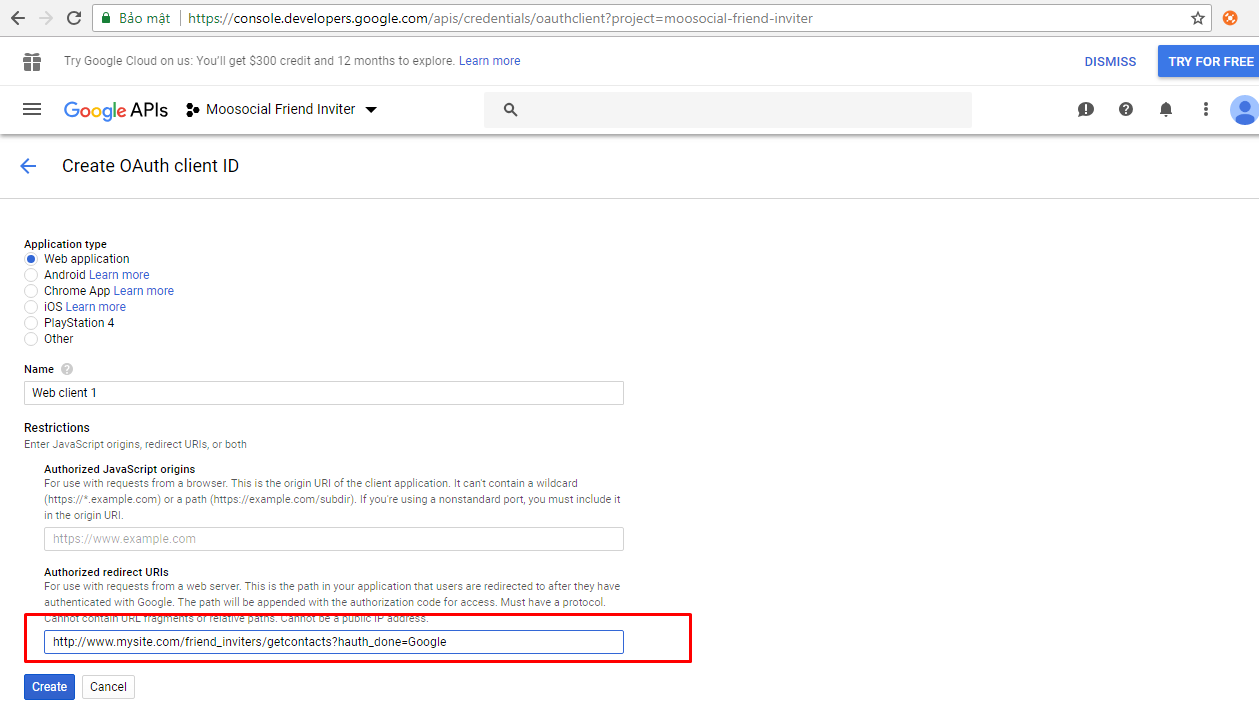 Copy client ID and client secret and paste these values in your site's Google contact importer settings fields.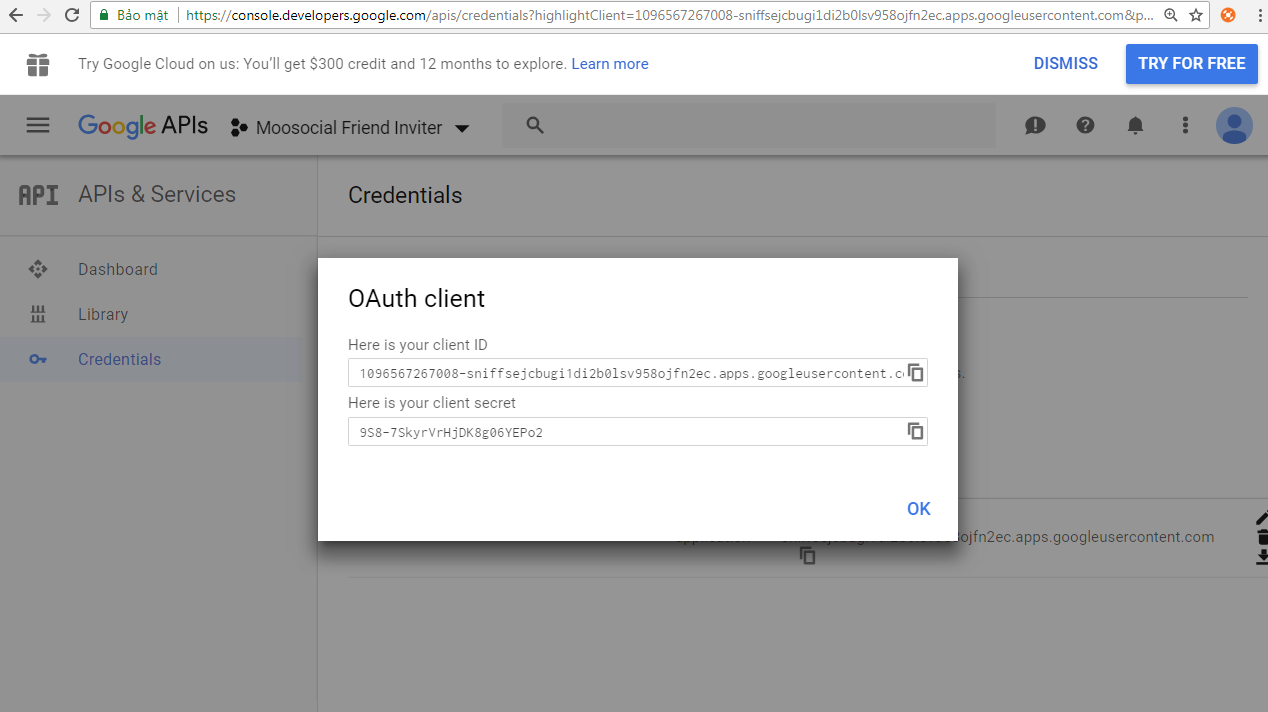 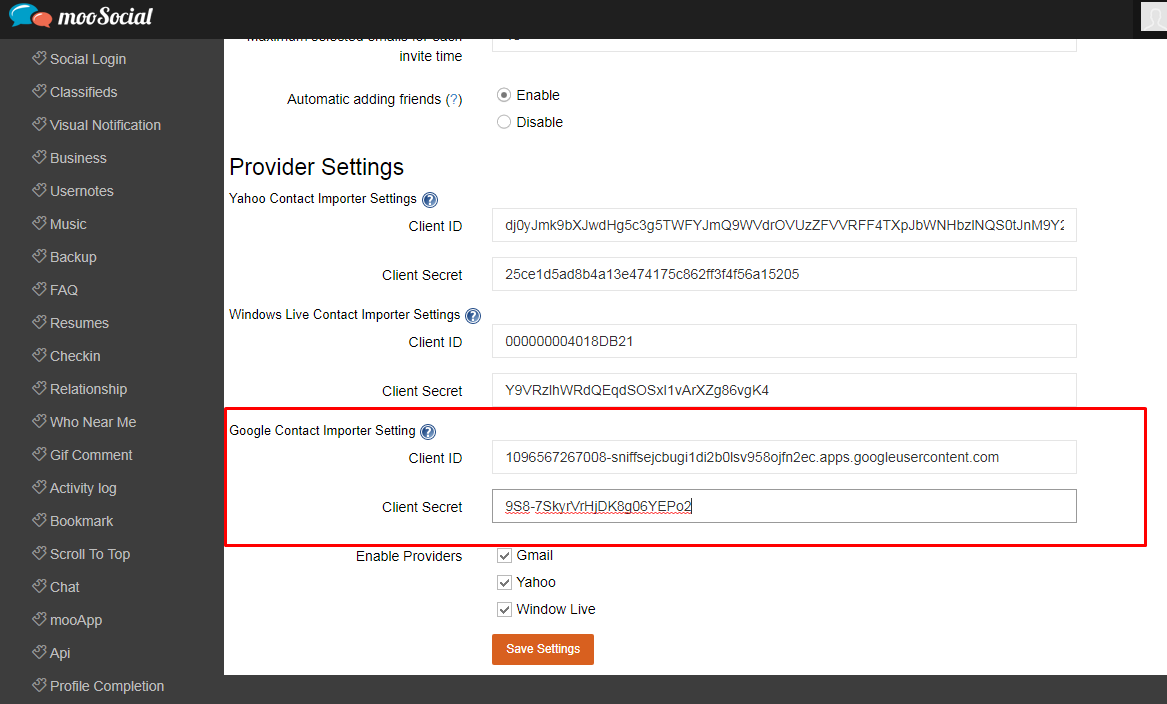 Finally, click “Save Setting” to save Google Contact Importer SettingsII. YAHOO PROVIDERGo to https://developer.yahoo.com/apps/ and click “Create an App”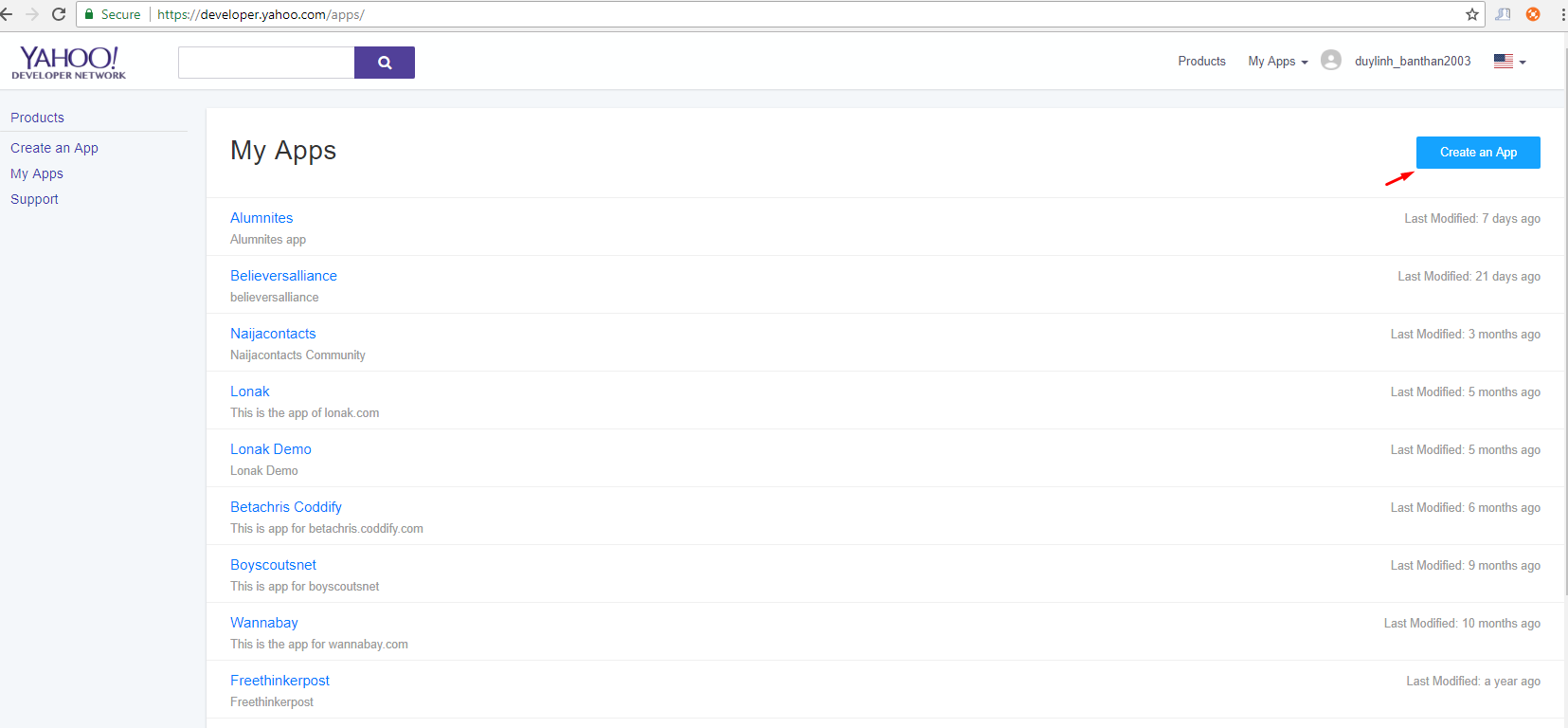 Fill your application infos, then click “Create App” to create your application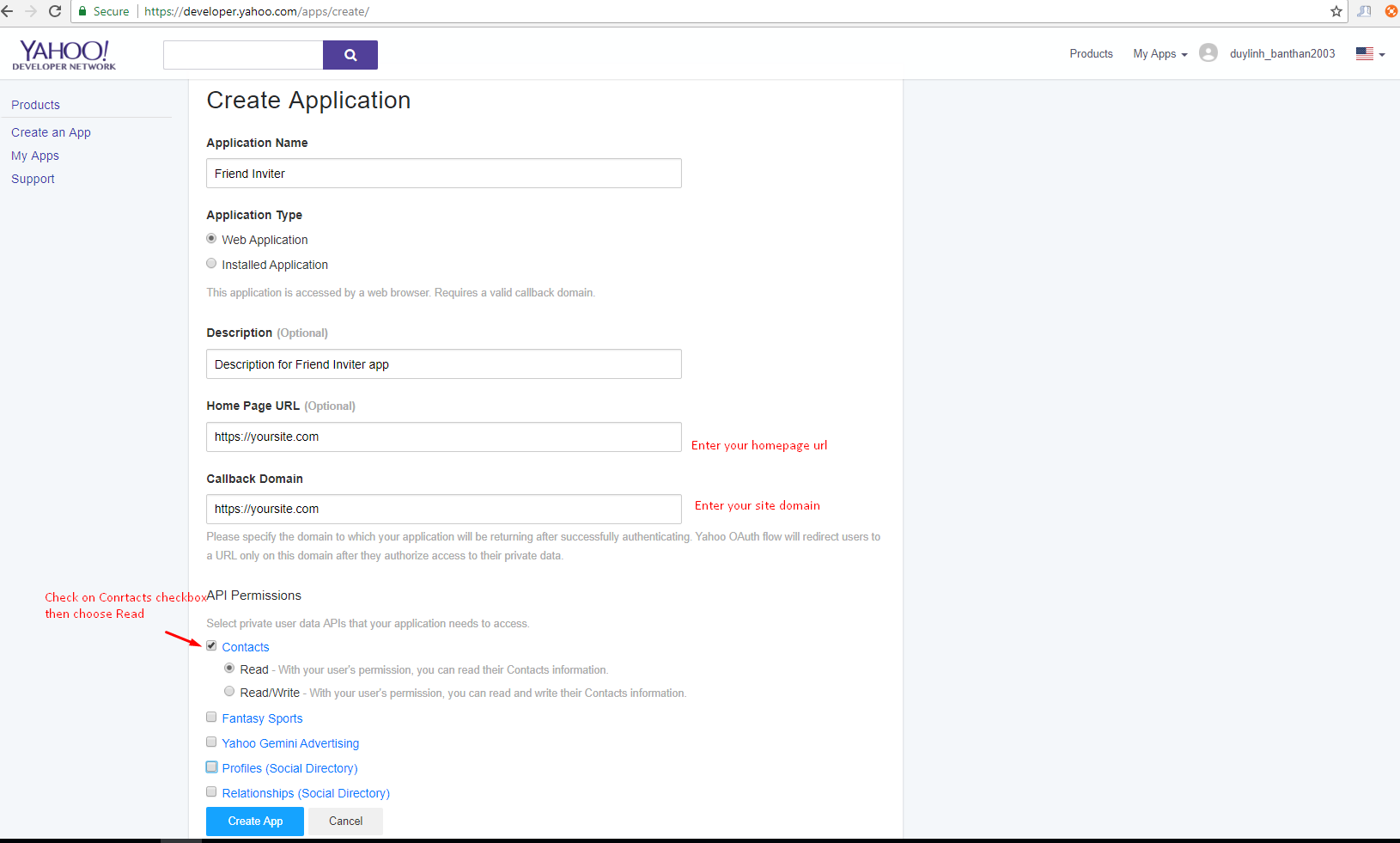 Copy Client ID and Client Secret and paste these values in your site's Yahoo contact importer settings fields.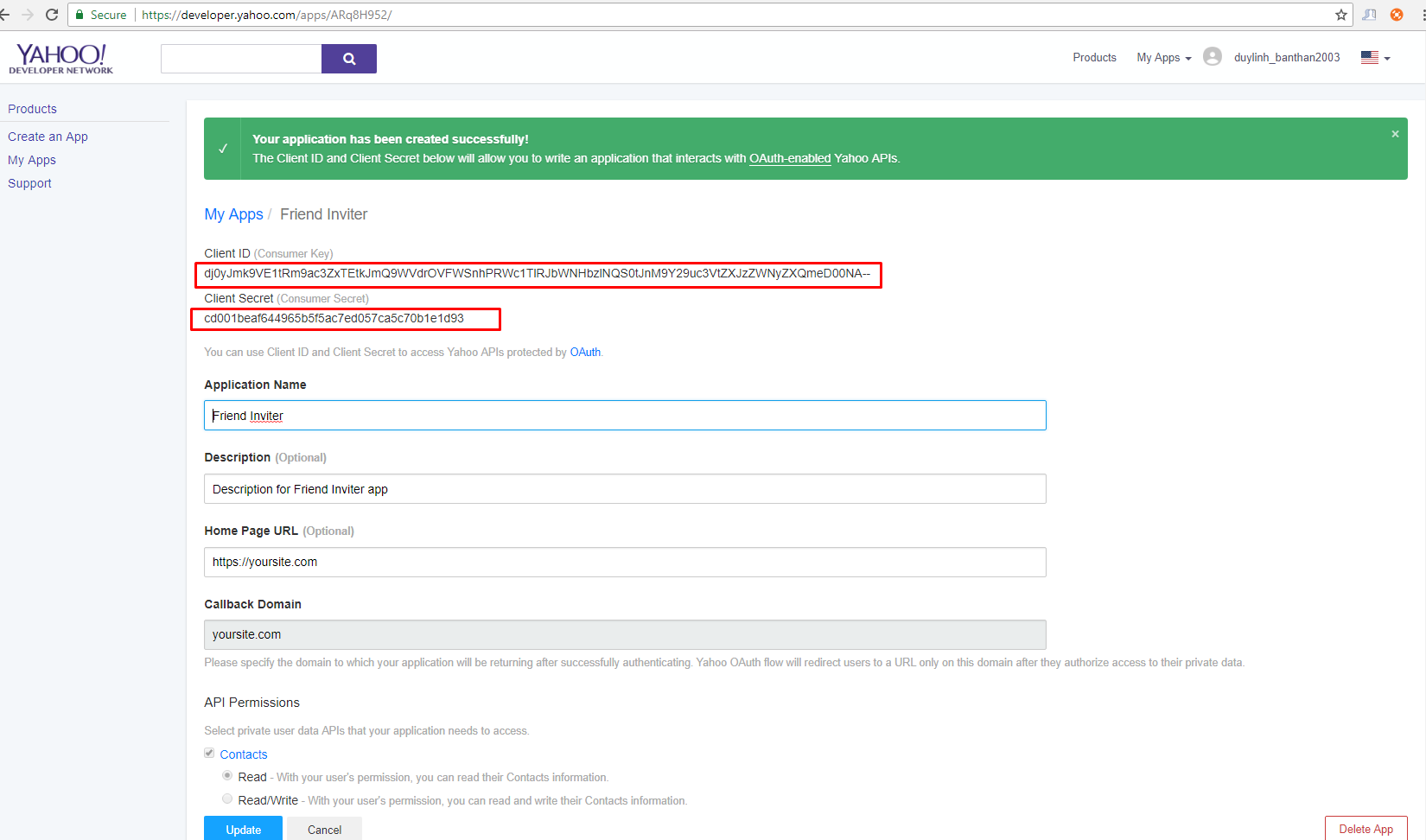 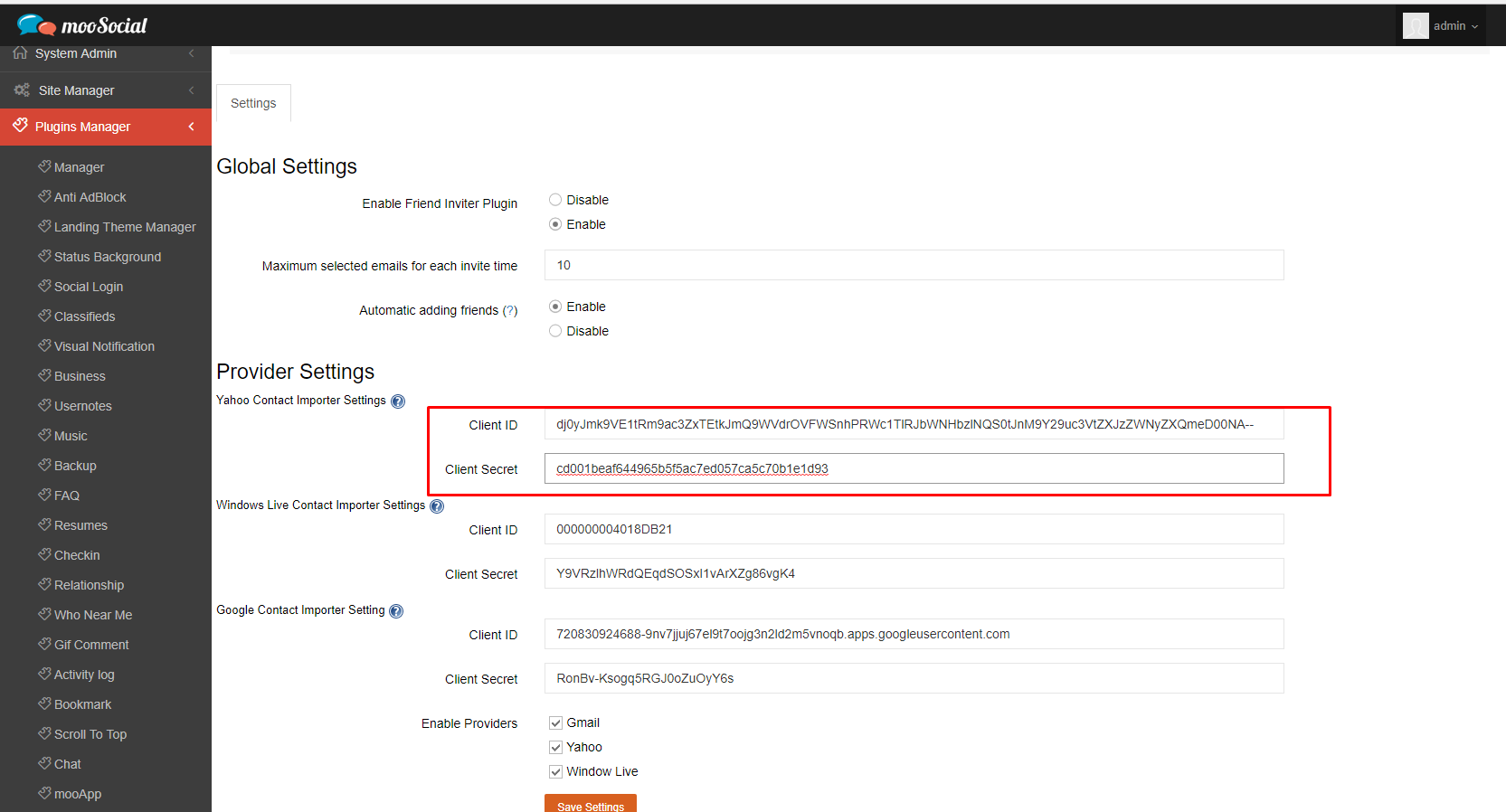 Finally, click “Save Setting” to save Yahoo Contact Importer SettingsIII. LIVE PROVIDERGo to https://apps.dev.microsoft.com, then click on Add an app (Converged applications)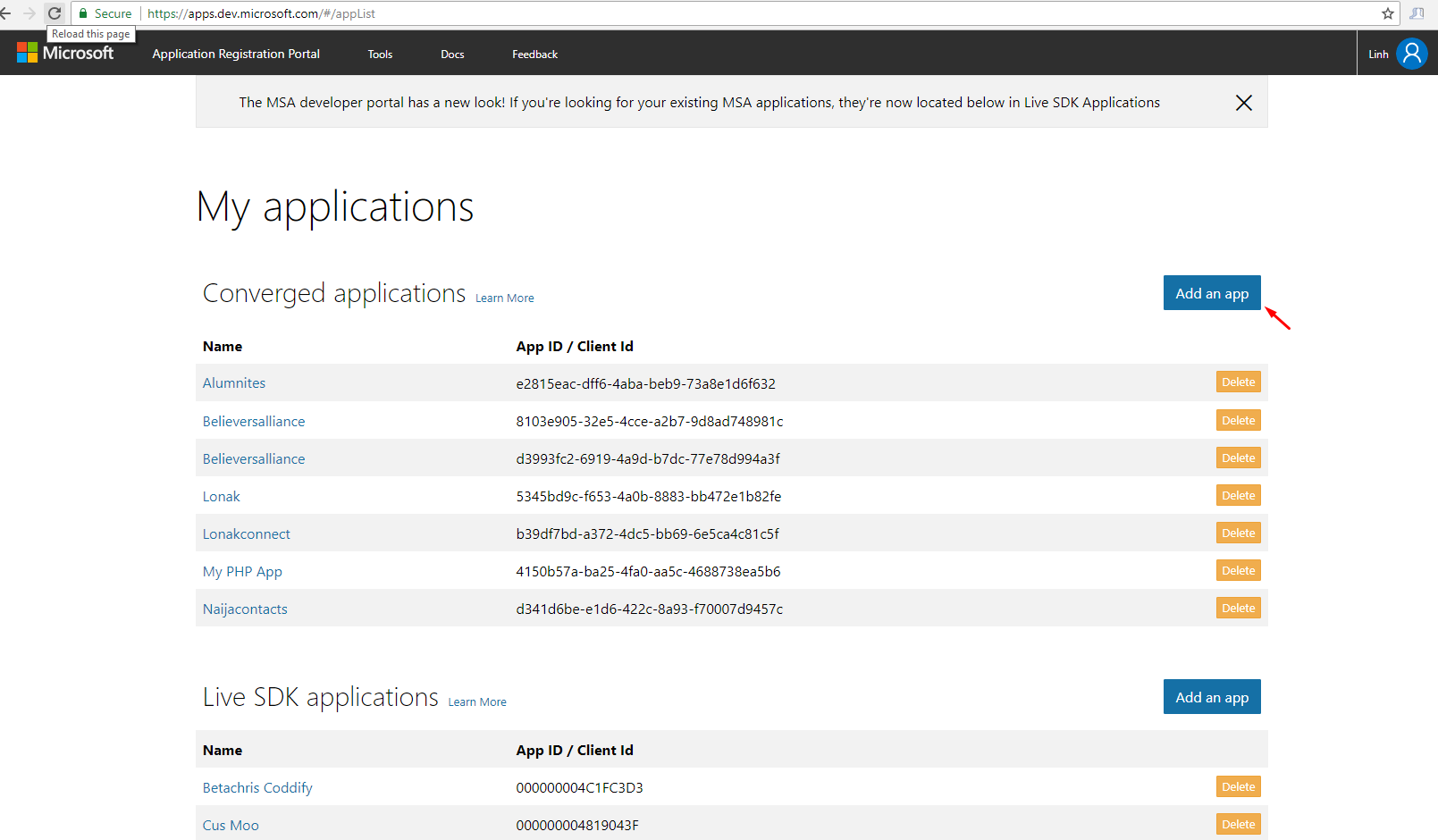 Enter your Application Name, then click “Create” button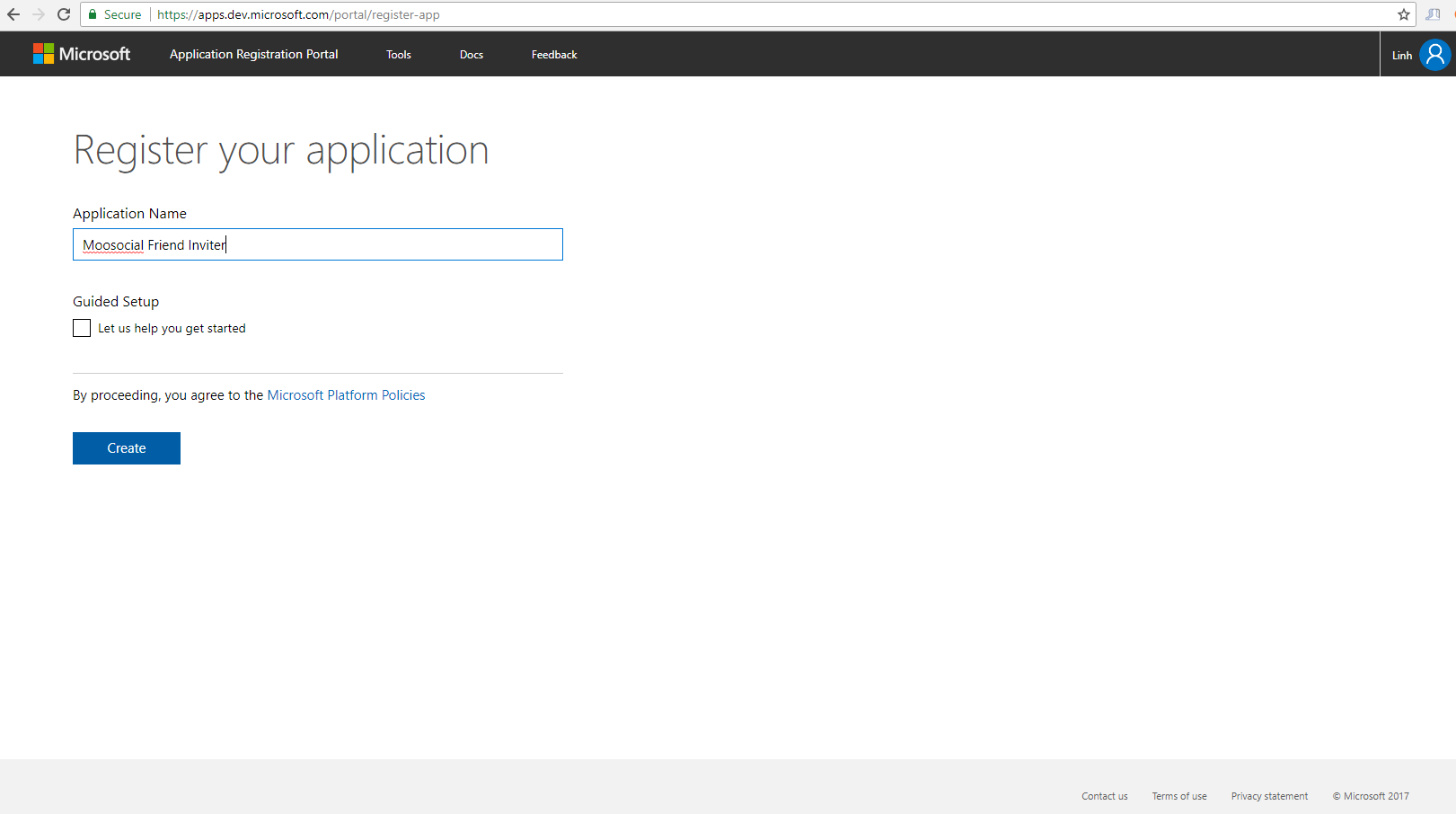 On Registration App page, click “Add Platform”, the “Add Platform” popup will be open, continue choose Web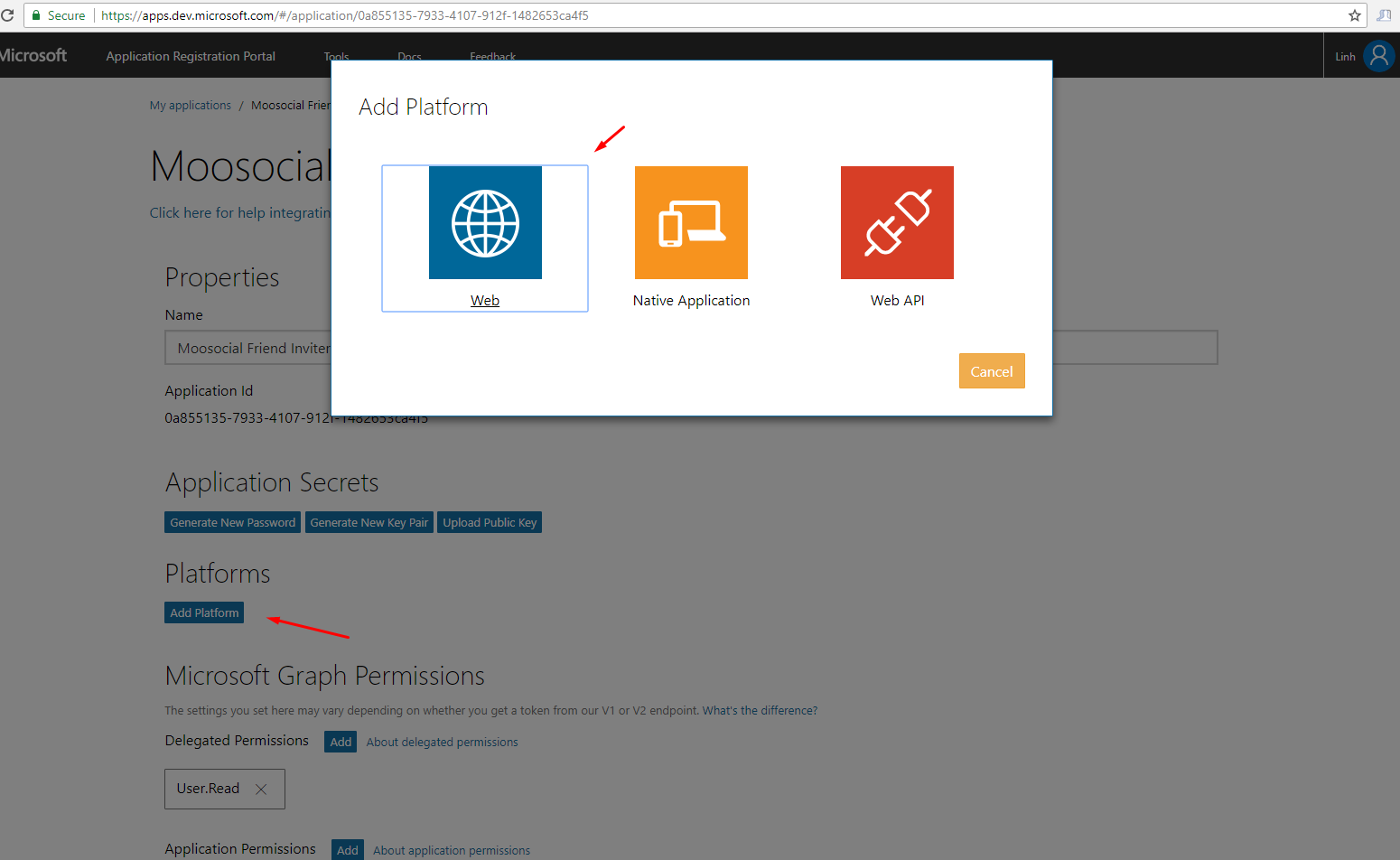 Adding the exact Redirect URL: [url_your_site]/friend_inviters/getcontacts/livedone (Example : https://www.mysite.com/friend_inviters/getcontacts/livedone), then click “Create” (Your URL must begin with https://)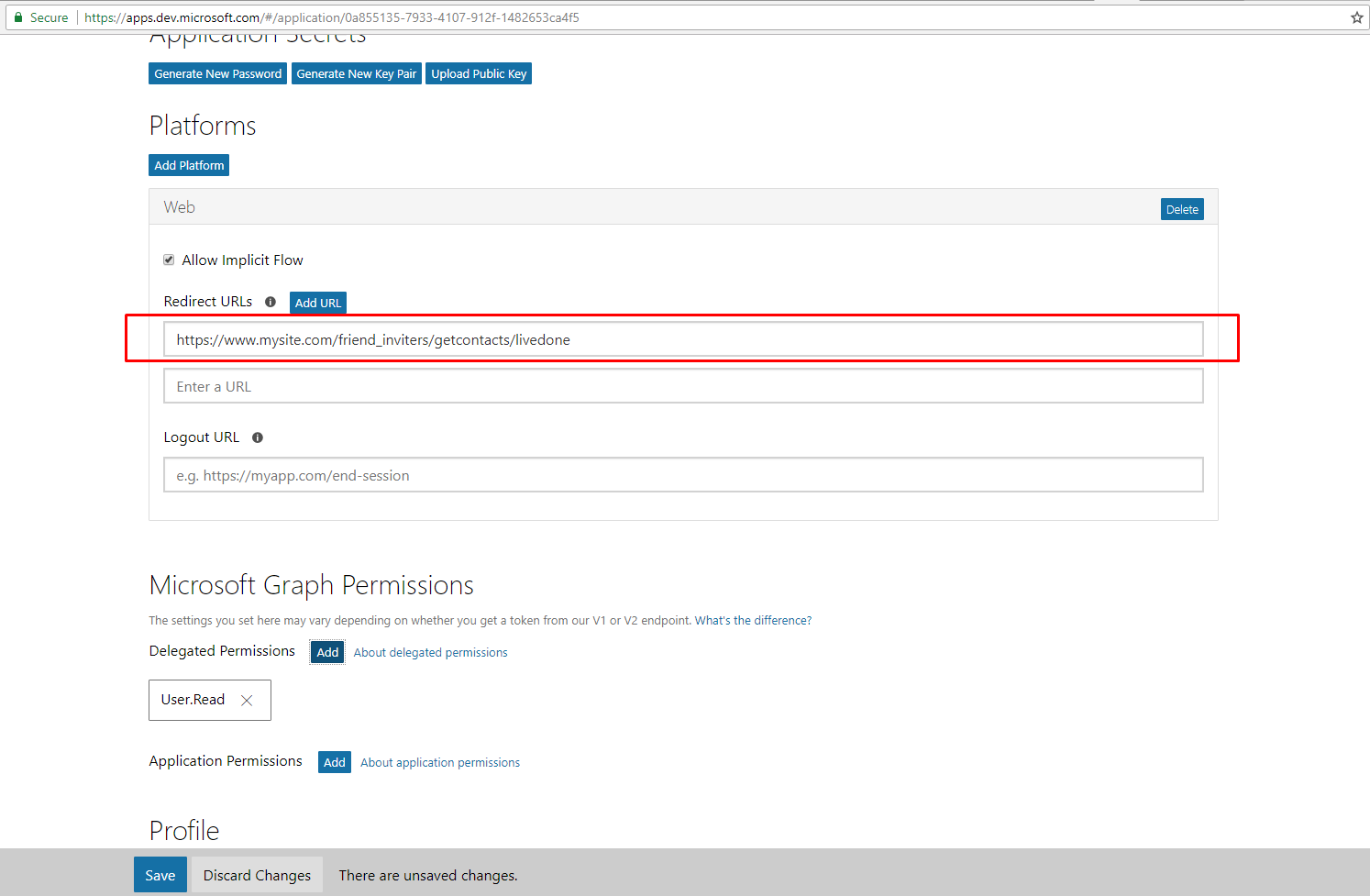 In Microsoft Graph Permissions area, click “Add” Delegated Permissions, the Select Permission popup will be open, continue check on “Contacts.Read” then click “OK”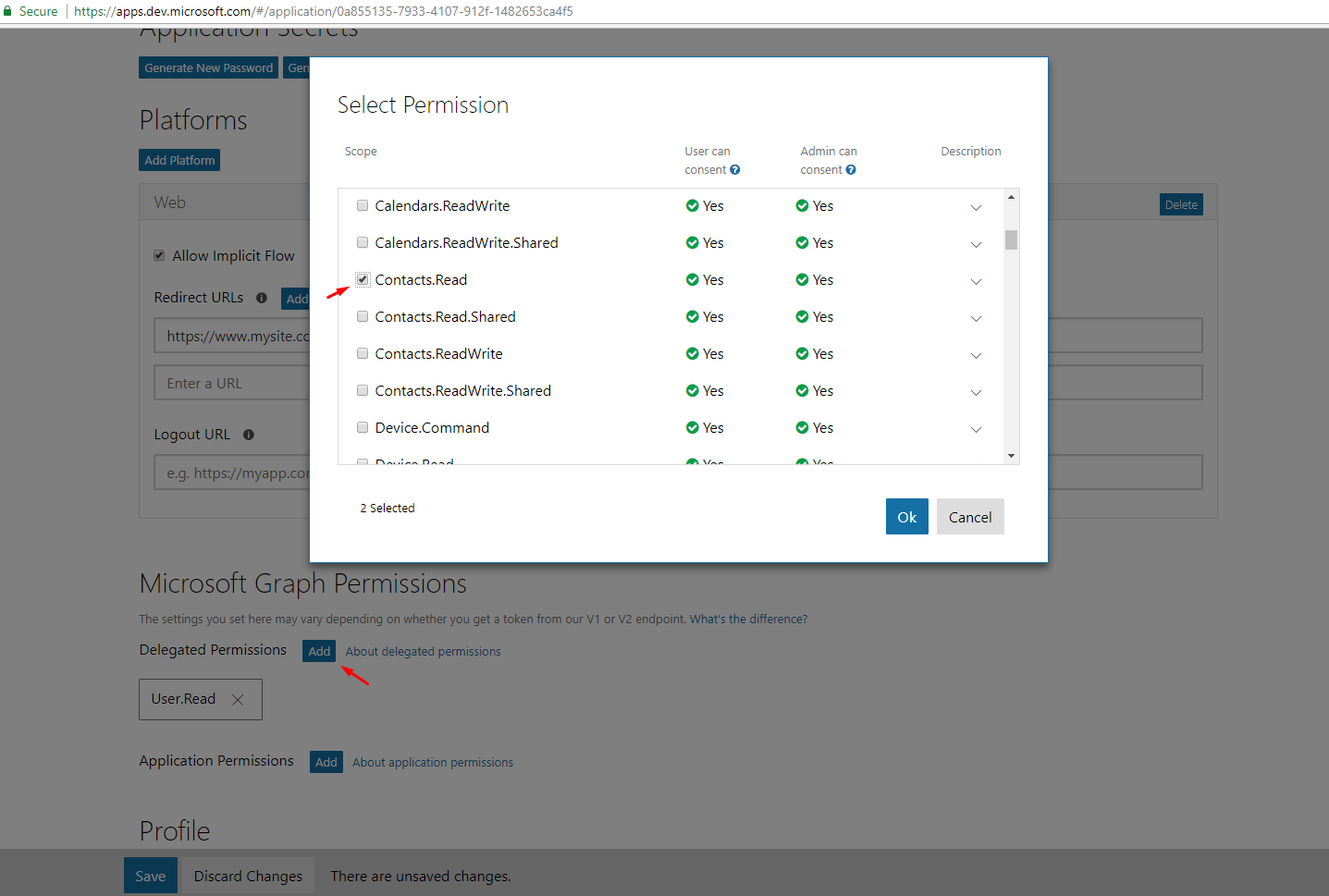 Click Save button to save your app infos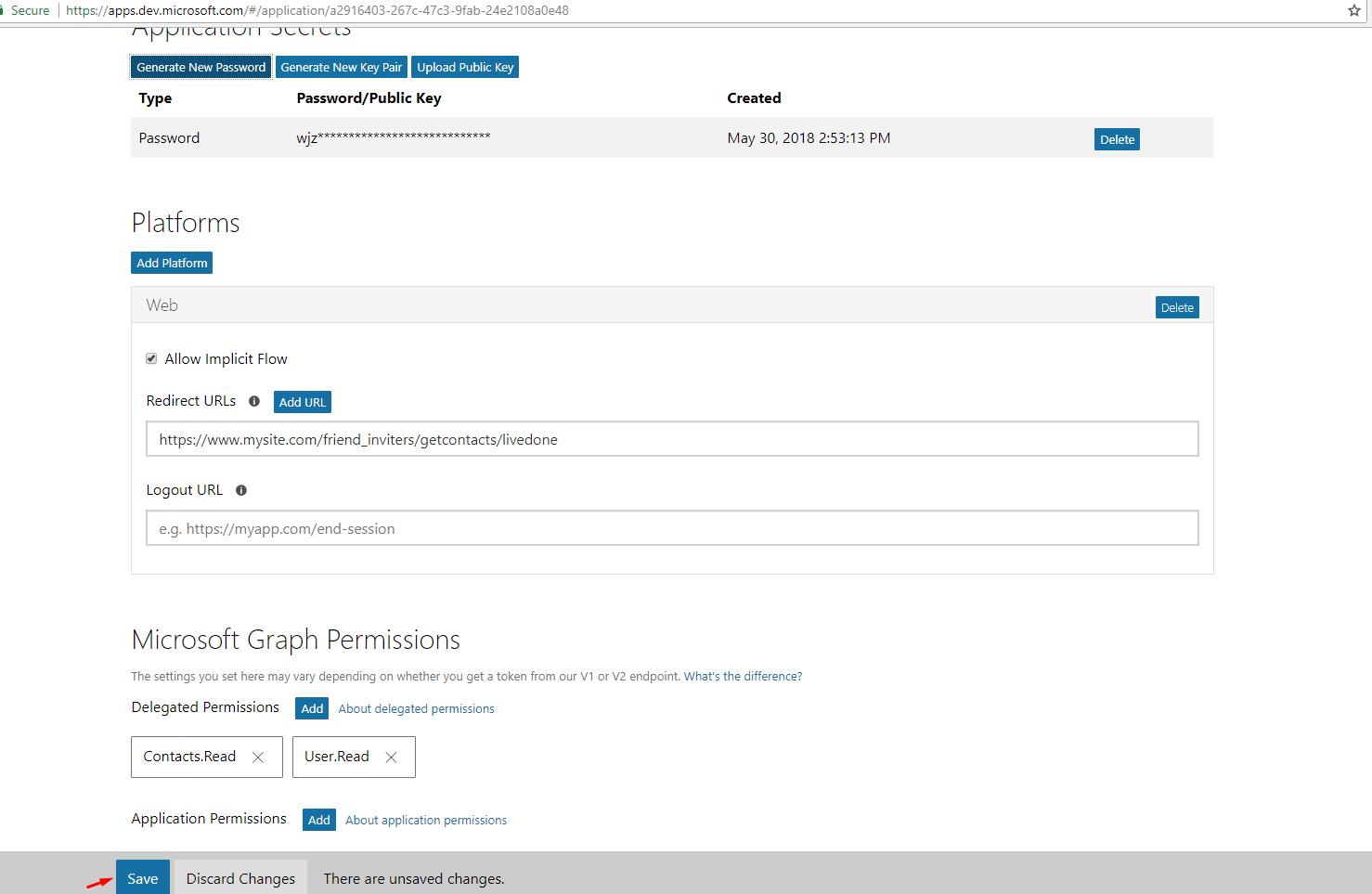 Click on “Generate New Password”, copy Application ID and new generated password, then paste these values to your site's Window Live Contact Importer Settings fields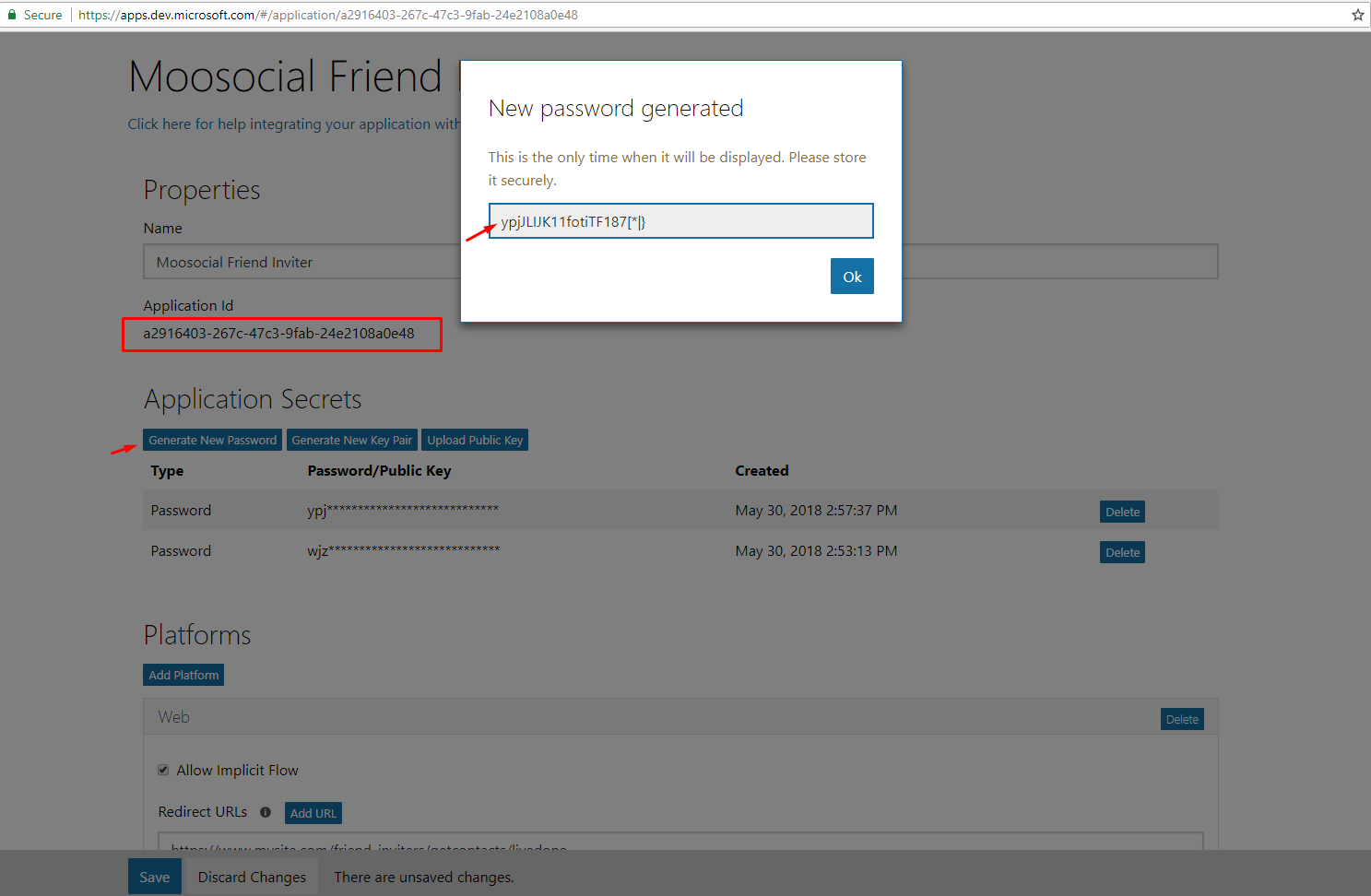 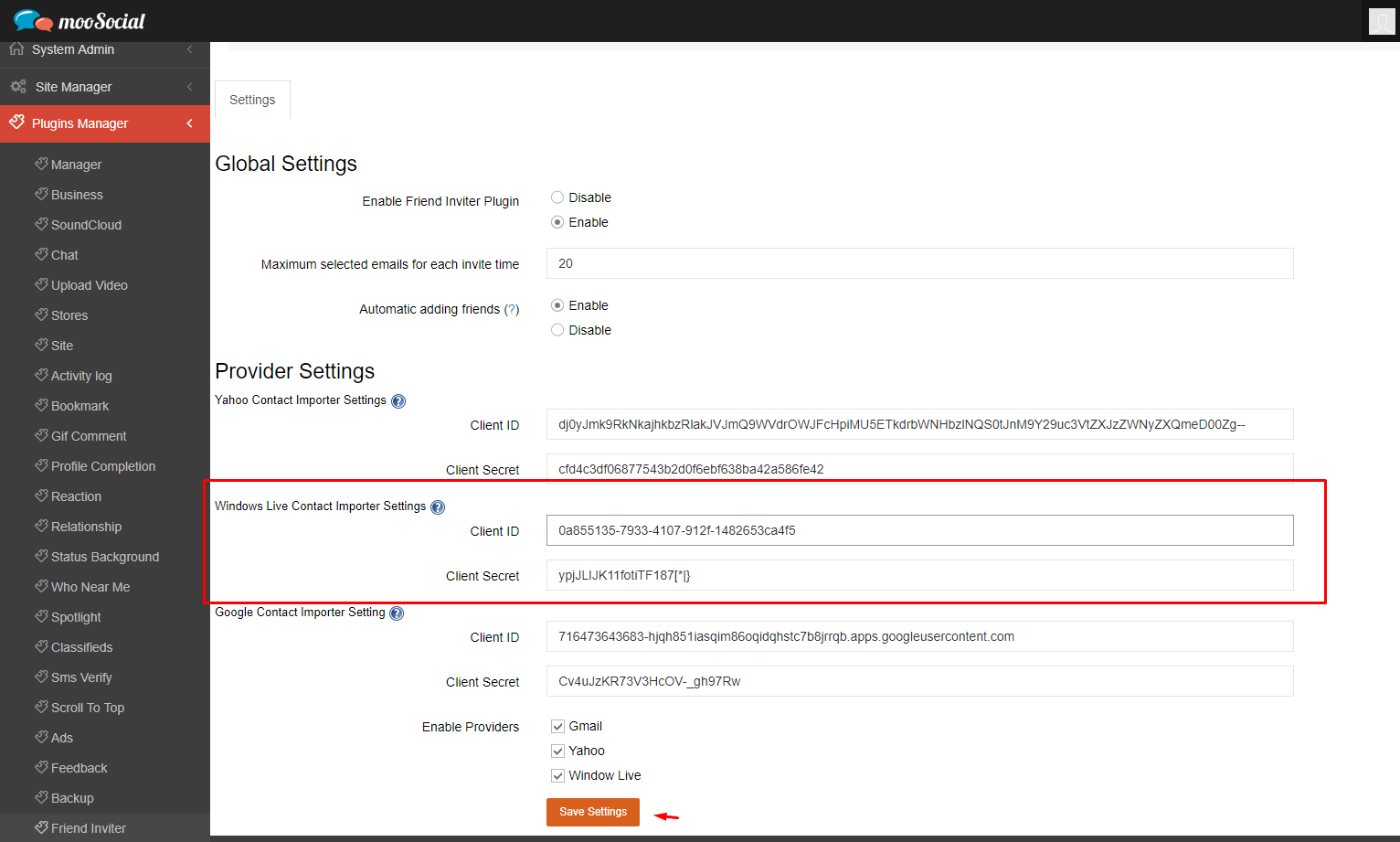 Finally, click “Save Setting” to save Window Live Contact Importer Settings